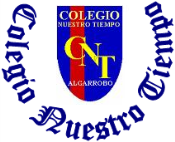 Colegio Nuestro Tiempo - R.B.D.: 14.507-6 Psicopedagoga:  Francisca Navarro Jorquera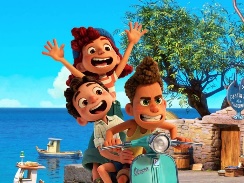 Guía cognitiva  Segundo básico Semanas  N° 28 y 29  Desde el 20 de Septiembre al 01 de Octubre 2021Nombre del estudiante: ______________________________________________________OBJETIVO: Desarrollar y potenciar las habilidades de atención y concentración.¡Actividades!Semana 28Observa la imagen con atención y rodea con un círculo todos los números que encuentres.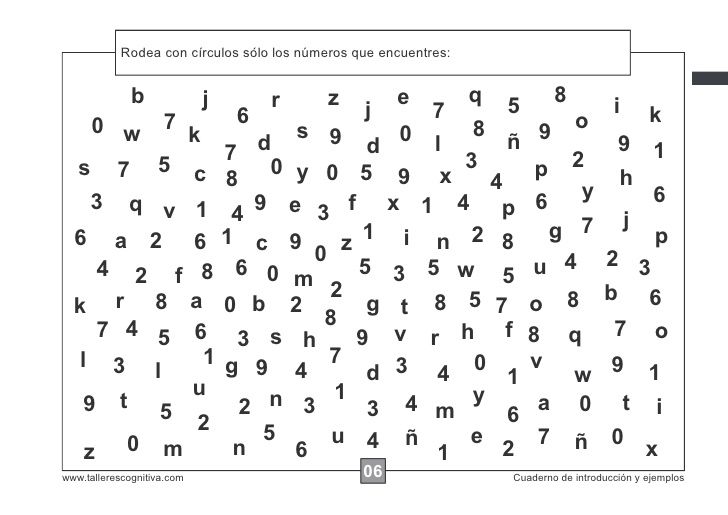 Observa con atención y colorea las figuras según indica el patrón del recuadro.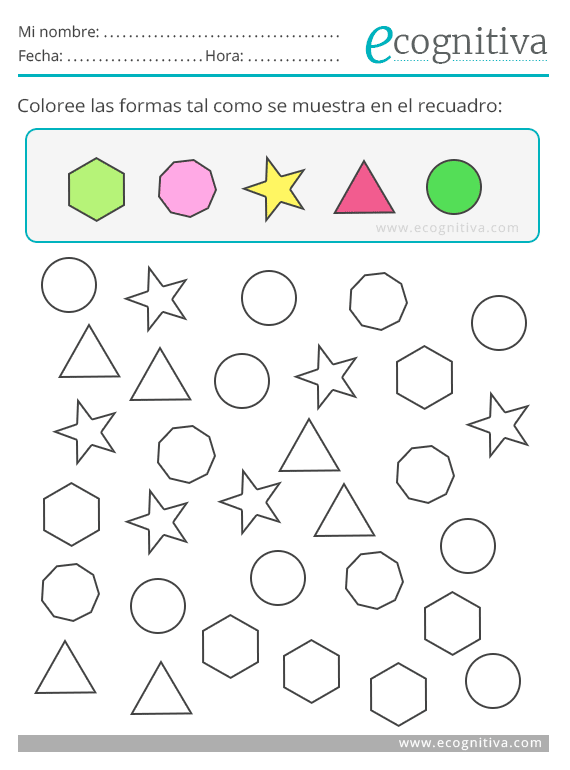 Observa con atención el laberinto y con un lápiz de color recorre el camino que debe seguir el perro para llegar a su hueso perdido.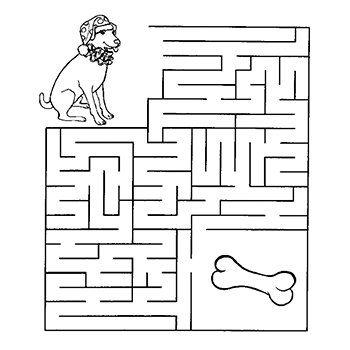 ¡Actividades!Semana 29Observa con atención la imagen, encuentra y marca las 8 diferencias que contiene la ilustración.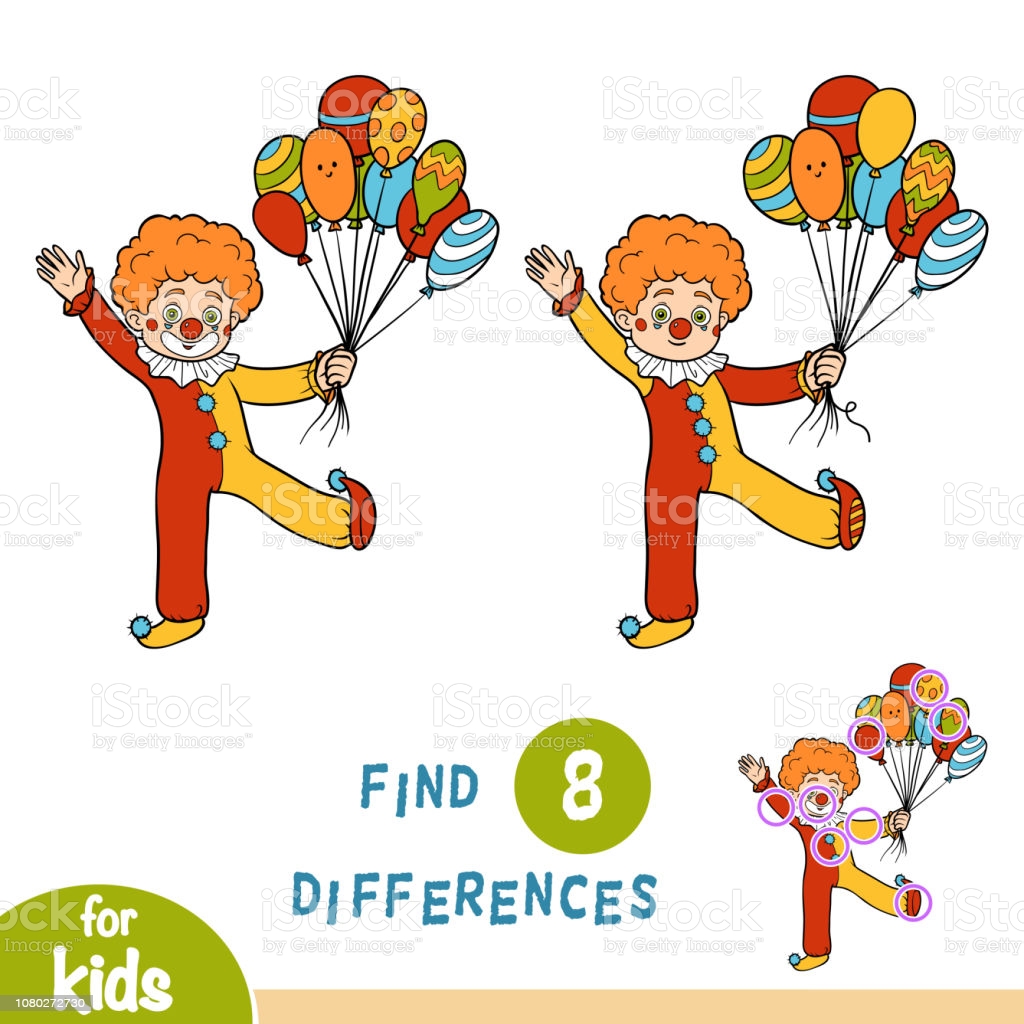 Observa la imagen y colorea todas las caras tristes que encuentres.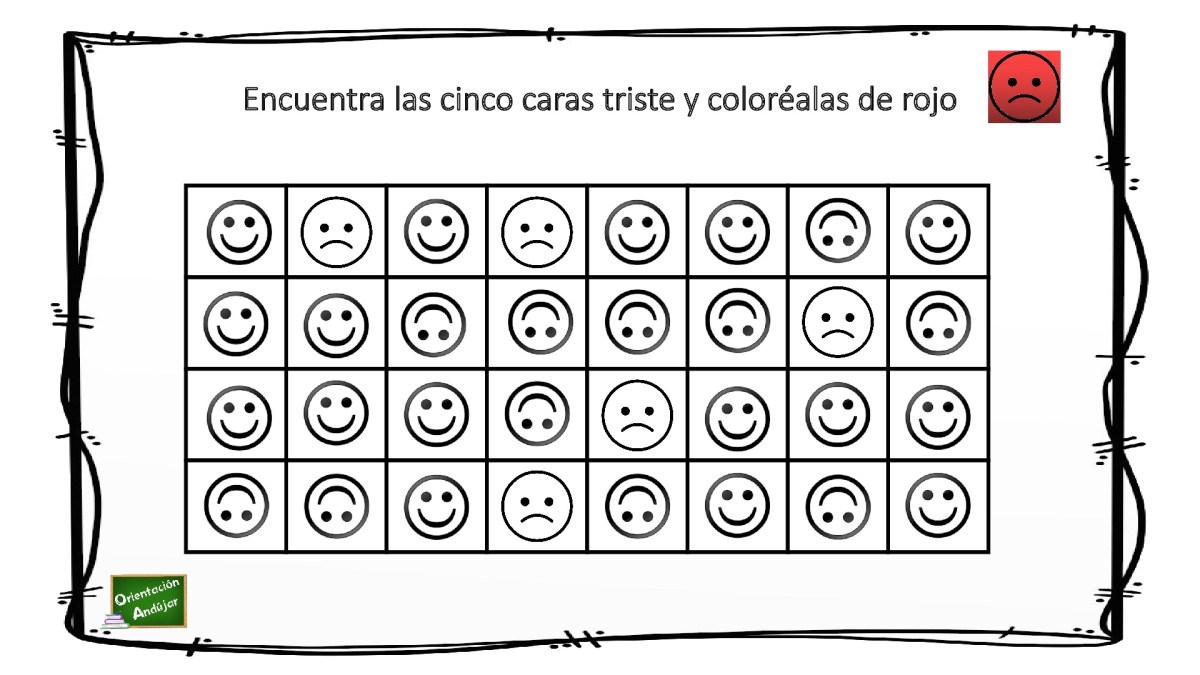 